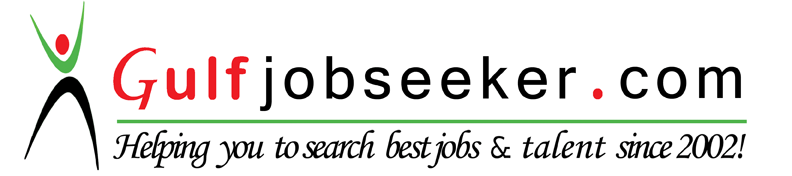 Whats app  Mobile:+971504753686 Gulfjobseeker.com CV No:1563042E-mail: gulfjobseeker@gmail.com:: CAREER OBJECTIVE          To be a part of a professional, creative team that offers ample opportunity to learn and   contribute with a long term perspective and to utilize my talents and experience for the growth of the organization.HighlightsIT Professional with 5 years of experience in Web Admin, Web designing, IT Administration and SupportGood experience in Web designing using, Photoshop, Adobe Illustrator, Corel Draw, HTML5, CSS 3.0, JavaScript, JQuery etc.Experienced in content management systems such as Magento, Wordpress.Hands on experience in designing variety of marketing materials such as adverts, emails flyers, brochures, Business Cards, Advertisement Card etc.Proficient in Website administration, FTP setup, Email configuration, Troubleshooting, Monitoring and supportHands on Experience in C, C++, C#, Microsoft Visual Studio 2012, PHP, Core PHP, .Net, SQL Server2005 and 2008, MySql, Linq.:: EMPLOYMENT SUMMARYPersonal Details:Infinity Corp General Trading LLC- 25/04/2014 to  03/08/2015Employer:Infinity Corp General Trading LLCDesignation: Web Admin Cum IT Support: Web Designing, Website Administration and Maintenance, Marketing Material Design such as Email Flyers, Newsletters, Palm Flyers, Business Cards etc., and IT Support.Roles and Responsibilities: Web Designing, Website Administration and Maintenance, Marketing Material Design such as Email Flyers, Newsletters, Palm Flyers, Business Cards etc., and IT Support.: Web Designing, Website Administration and Maintenance, Marketing Material Design such as Email Flyers, Newsletters, Palm Flyers, Business Cards etc., and IT Support.Al-Uthuman E M H S S- 07/04/2012 to 06/03/2014Employer:Al-Uthuman English Medium Higher Secondary School Designation 		: Computer Science Faculty cum System AdministratorRoles and Responsibilities: H S S Computer Science Faculty, IT Administration, School Management Software Admin, Network Trouble Shooting: H S S Computer Science Faculty, IT Administration, School Management Software Admin, Network Trouble ShootingRaj Soft Solutions Pvt Ltd                           - 10/12/2010 to 12/08/2011Employer:Raj Soft Solutions Pvt Ltd in UNINOR Trivandrum Zonal OfficeDesignation 		: Zonal ExecutiveRoles and Responsibilities: IT Support and Maintenance, CAF Collection, Document Controller etc.: IT Support and Maintenance, CAF Collection, Document Controller etc.Livares Infotech Pvt Ltd-  05/05/2009 to  06/12/2010Employer:LivaresInfotechPvt LtdDesignation 		: Web Developer / IT AdministratorRoles and Responsibilities		: Web designing, website administration and maintenanceSoftware Marketing, Email Configuration etc.: Web designing, website administration and maintenanceSoftware Marketing, Email Configuration etc.Skill SetSkill SetProgrammingASP.NET,PHP,C# and Linq Front-end Web TechniquesHTML, CSS, Java Script ,Jquery and AjaxDesign ToolsAdobe Photoshop, Adobe Illustrator, Corel DrawDatabaseSQL Server 2005 ,2008& 2012, Wamp Server 2.5Web ServerIIS 7.5Operating SystemsWindows XP/7/8,10 / MacAcademic QualificationsAcademic QualificationsAcademic QualificationsAcademic QualificationsAcademic QualificationsQualificationCollege/InstitutionUniversity/BoardYear of PassingPercentageB.Tech (I.T)(2004 – 2008)Muslim Association College Of Engineering, ThiruvananthapuramUniversity of Kerala.200865.5%Programming CoursesDiploma in .NET from NIIT, Trivandrum, ASP.Net Course from TRINITY Software Training Institute,PHP Course from INDIAN OPTIONS  Software Training Institute,Name 				Althaf IlliasNationality			IndianDate of birth			17-05-1987